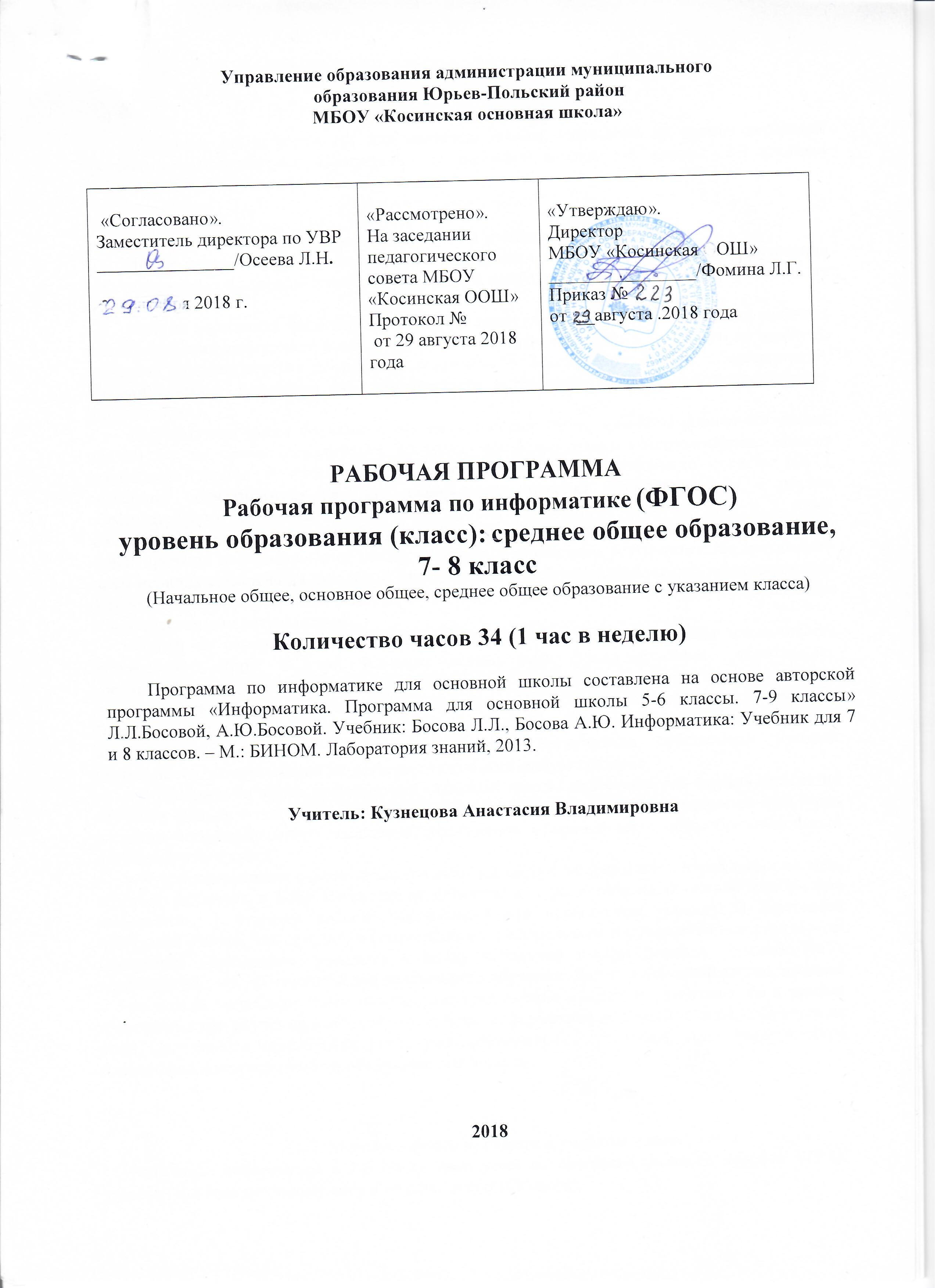 1.Пояснительная запискаПрограмма по информатике для основной школы составлена на основе авторской программы «Информатика. Программа для основной школы 5-6 классы. 7-9 классы» Л.Л.Босовой, А.Ю.Босовой Учебник: Босова Л.Л., Босова А.Ю. Информатика: Учебник для 7 класса. – М.: БИНОМ. Лаборатория знаний, 2013.Результаты освоения учебного предметаПредметные результаты включают в себя: освоенные обучающимися в ходе изучения учебного предмета умения специфические для данной предметной области, виды деятельности по получению нового знания в рамках учебного предмета, его преобразованию и применению в учебных, учебно-проектных и социально-проектных ситуациях, формирование научного типа мышления, научных представлений о ключевых теориях, типах и видах отношений, владение научной терминологией, ключевыми понятиями, методами и приемами. В соответствии с федеральным государственным образовательным стандартом общего образования основные предметные результаты изучения информатики в основной школе отражают:формирование информационной и алгоритмической культуры; формирование представления о компьютере как универсальном устройстве обработки информации; развитие основных навыков и умений использования компьютерных устройств; формирование представления об основных изучаемых понятиях: информация, алгоритм, модель – и их свойствах; развитие алгоритмического мышления, необходимого для профессиональной деятельности в современном обществе; развитие умений составить и записать алгоритм для конкретного исполнителя; формирование знаний об алгоритмических конструкциях, логических значениях и операциях; знакомство с одним из языков программирования и основными алгоритмическими структурами — линейной, условной и циклической;формирование умений формализации и структурирования информации, умения выбирать способ представления данных в соответствии с поставленной задачей — таблицы, схемы, графики, диаграммы, с использованием соответствующих программных средств обработки данных;формирование навыков и умений безопасного и целесообразного поведения при работе с компьютерными программами и в Интернете, умения соблюдать нормы информационной этики и права.Перечень практических работ7 классИнформация и информационные процессыВсемирная паутина как мощнейшее информационное хранилище. Поиск информации.Фиксация аудио- и видео информации, наблюдений, измерений, относящихся к объектам и событиям окружающего мира, использование для этого цифровых камер и устройств звукозаписи.Кодирование текстовой информации. Определение числовых кодов символов и перекодировка русскоязычного текста в текстовом редакторе.Компьютер как универсальное устройство обработки информацииСоединение блоков и устройств компьютера, подключение внешних устройств, включение понимание сигналов о готовности и неполадке, получение информации о характеристиках компьютера, выключение компьютера.Оперирование компьютерными информационными объектами в наглядно-графической форме (изучение элементов интерфейса используемой графической операционной системы).Планирование собственного информационного пространства, создание папок в соответствии с планом, создание, именование, сохранение, перенос, удаление объектов, организация их семейств, сохранение информационных объектов на внешних носителях.Установка лицензионной, условно бесплатной и свободно распространяемой программыЗащита информации от компьютерных вирусов. Обработка графической информацииСоздание изображения с помощью инструментов  растрового графического редактора. Использование примитивов и шаблонов. Геометрические преобразования. Создание  изображения с помощью инструментов  векторного графического редактора. Использование примитивов и шаблонов. Конструирование графических объектов: выделение, объединение. Геометрические преобразования. Ввод изображений с помощью графической панели и сканера, использование готовых графических объектов.  Сканирование графических изображенийОбработка текстовой информацииЗнакомство с приемами квалифицированного клавиатурного письма, «слепой» десятипальцевый метод клавиатурного письма и приемы его освоения.Форматирование текстовых документов (установка параметров страницы  документа; форматирование символов и абзацев; вставка колонтитулов и номеров страниц).Вставка в документ формул.Создание и форматирование списков. Вставка в документ таблицы, ее форматирование и заполнение данными.Создание гипертекстового документа.Перевод текста с использованием системы машинного перевода.Сканирование и распознавание «бумажного» текстового документаМультимедийные технологииСоздание презентации с использованием готовых шаблонов, подбор иллюстративного материала, создание текста слайда.Демонстрация презентации. Использование микрофона и проектора.Запись изображений и звука с использованием различных устройств (цифровых фотоаппаратов и микроскопов, видеокамер, сканеров, магнитофонов). Запись музыки (в том числе с использованием музыкальной клавиатуры). Обработка материала, монтаж информационного объекта.Проект «Поздравительная  открытка»Проект «История вычислительной техники»Проект «Устройства компьютера»4. Тематическое планирование с определением основных видов учебной деятельностиРаздел 1. Введение в информатикуВыпускник научится:декодировать и кодировать информацию при заданных правилах кодирования;оперировать единицами измерения количества информации;оценивать количественные  параметры информационных объектов и процессов (объём памяти, необходимый для хранения информации; время передачи информации и др.);записывать в двоичной системе целые числа от 0 до 256; составлять логические выражения с операциями И, ИЛИ, НЕ; определять значение логического выражения; строить таблицы истинности;анализировать информационные модели (таблицы, графики, диаграммы, схемы и др.);перекодировать информацию из одной пространственно-графической или знаково-символической формы в другую, в том числе использовать графическое представление (визуализацию) числовой информации;выбирать форму представления данных (таблица, схема, график, диаграмма) в соответствии с поставленной задачей;строить простые информационные модели объектов и процессов из различных предметных областей с использованием типовых средств (таблиц, графиков, диаграмм, формул и пр.), оценивать адекватность построенной модели объекту-оригиналу и целям моделирования.Выпускник получит возможность:углубить и развить представления о современной научной картине мира, об информации как одном из основных понятий современной науки, об информационных процессах и их роли в современном мире; научиться определять мощность алфавита, используемого для записи сообщения;научиться оценивать информационный объём сообщения, записанного символами произвольного алфавитапереводить небольшие десятичные числа из восьмеричной и шестнадцатеричной системы счисления в десятичную систему счисления;познакомиться с тем, как информация представляется в компьютере, в том числе с двоичным кодированием текстов, графических изображений, звука;научиться решать логические задачи с использованием таблиц истинности;научиться решать логические задачи путем составления логических выражений и их преобразования с использованием основных свойств логических операций.сформировать представление о моделировании как методе научного познания; о компьютерных моделях и  их использовании для исследования объектов окружающего мира;познакомиться с примерами использования графов и деревьев  при описании реальных объектов и процессовнаучиться строить математическую   модель задачи – выделять исходные данные и результаты, выявлять соотношения между ними.Раздел 2. Алгоритмы и начала программированияВыпускник научится:понимать смысл понятия «алгоритм» и широту сферы его применения; анализировать предлагаемые последовательности команд на предмет наличия у них таких свойств алгоритма как дискретность, детерминированность, понятность, результативность, массовость; оперировать алгоритмическими конструкциями «следование», «ветвление», «цикл» (подбирать алгоритмическую конструкцию, соответствующую той или иной ситуации; переходить от записи алгоритмической конструкции на алгоритмическом языке к блок-схеме и обратно);понимать термины «исполнитель», «формальный исполнитель», «среда исполнителя», «система команд исполнителя» и др.; понимать ограничения, накладываемые средой исполнителя и системой команд, на круг задач, решаемых исполнителем;исполнять линейный алгоритм для формального исполнителя с заданной системой команд;составлять линейные алгоритмы, число команд в которых не превышает заданное; ученик научится исполнять записанный на естественном языке алгоритм, обрабатывающий цепочки символов.исполнять линейные алгоритмы, записанные на алгоритмическом языке.исполнять алгоритмы c ветвлениями, записанные на алгоритмическом языке;понимать правила записи  и выполнения алгоритмов, содержащих цикл с параметром или цикл с условием продолжения работы;определять значения переменных после исполнения простейших циклических алгоритмов, записанных на алгоритмическом языке;разрабатывать и записывать на языке программирования короткие алгоритмы, содержащие базовые алгоритмические конструкции.Выпускник получит возможность научиться:исполнять алгоритмы, содержащие  ветвления  и повторения, для формального исполнителя с заданной системой команд;составлять все возможные алгоритмы фиксированной длины для формального исполнителя с заданной системой команд; определять количество линейных алгоритмов, обеспечивающих решение поставленной задачи, которые могут быть составлены для формального исполнителя с заданной системой команд;подсчитывать количество тех или иных символов в цепочке символов, являющейся результатом работы алгоритма;по данному алгоритму определять, для решения какой задачи он предназначен;исполнять записанные на алгоритмическом языке циклические алгоритмы обработки одномерного массива чисел (суммирование всех элементов массива; суммирование элементов массива с определёнными индексами; суммирование элементов массива, с заданными свойствами; определение количества элементов массива с заданными свойствами; поиск наибольшего/ наименьшего элементов массива и др.);разрабатывать в среде формального исполнителя короткие алгоритмы, содержащие базовые алгоритмические конструкции;разрабатывать и записывать на языке программирования эффективные алгоритмы, содержащие базовые алгоритмические конструкции.Раздел 3. Информационные и коммуникационные технологииВыпускник научится:называть функции и характеристики основных устройств компьютера;описывать виды и состав программного обеспечения современных компьютеров;подбирать программное обеспечение, соответствующее решаемой задаче;оперировать объектами файловой системы;применять основные правила создания текстовых документов;использовать средства автоматизации информационной деятельности при создании текстовых документов;использовать  основные приёмы обработки информации в электронных таблицах;работать с формулами;визуализировать соотношения между числовыми величинами.осуществлять поиск информации в готовой базе данных;основам организации и функционирования компьютерных сетей;составлять запросы для поиска информации в Интернете;использовать основные приёмы создания презентаций в редакторах презентаций.Ученик получит возможность:научиться систематизировать знания о принципах организации файловой системы, основных возможностях графического интерфейса и правилах организации индивидуального информационного пространства; научиться систематизировать знания о назначении и функциях программного обеспечения компьютера; приобрести опыт решения задач из разных сфер человеческой деятельности с применение средств информационных технологий;научиться проводить обработку большого массива данных с использованием средств электронной таблицы;расширить представления о компьютерных сетях распространения и обмена информацией, об использовании информационных ресурсов общества с соблюдением соответствующих правовых и этических норм, требований информационной безопасности;научиться оценивать возможное количество результатов поиска информации в Интернете, полученных по тем или иным запросам. познакомиться с подходами к оценке достоверности информации (оценка надёжности источника, сравнение данных из разных источников и в разные моменты времени и т. п.);закрепить представления о требованиях техники безопасности, гигиены, эргономики и ресурсосбережения при работе со средствами информационных и коммуникационных технологий;сформировать понимание принципов действия различных средств информатизации, их возможностей, технических и экономических ограничений.Календарно - тематическое планированиеСодержание предмета информатики для 8 класса	Структура содержания курса информатики для 8 класса определена следующими тематическими блоками (разделами):Тематическое планирование с определением основных видов учебной деятельностиКалендарно - тематическое планирование учебного материала в 8 классе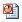 Тема 1.  Информация и информационные процессы  (9 часов)Информация. Информационный процесс. Субъективные характеристики информации, зависящие от личности получателя информации и обстоятельств получения информации: важность, своевременность, достоверность, актуальность и т.п. Представление информации. Формы представления информации. Язык как способ представления информации: естественные и формальные языки. Алфавит, мощность алфавита.Кодирование информации. Универсальность дискретного (цифрового, в том числе двоичного) кодирования.  Двоичный алфавит. Двоичный код. Разрядность двоичного кода. Связь длины (разрядности) двоичного кода и количества кодовых комбинаций. Размер (длина) сообщения как мера количества содержащейся в нём информации. Достоинства и недостатки такого подхода. Другие подходы к измерению количества информации. Единицы измерения количества информации.Основные виды информационных процессов: хранение, передача и обработка информации. Примеры информационных процессов в системах различной природы; их роль в современном мире. Хранение информации. Носители  информации (бумажные, магнитные, оптические, флэш-память). Качественные и количественные характеристики современных носителей информации: объем информации, хранящейся на носителе; скорости записи и чтения информации. Хранилища информации. Сетевое хранение информации.Передача информации. Источник, информационный канал, приёмник информации. Обработка информации. Обработка, связанная с получением новой информации.  Обработка, связанная с изменением формы, но не изменяющая содержание информации. Поиск информации. Аналитическая деятельность:оценивать информацию с позиции её свойств (актуальность, достоверность, полнота и пр.);приводить примеры кодирования с использованием различных алфавитов, встречаются в жизни;классифицировать информационные процессы по принятому основанию;выделять информационную составляющую процессов в биологических, технических и социальных системах;анализировать отношения в живой природе, технических и социальных (школа, семья и пр.) системах с позиций управления.Практическая деятельность:кодировать и декодировать сообщения  по известным правилам кодирования;определять количество различных символов, которые могут быть закодированы с помощью двоичного кода фиксированной длины (разрядности);определять разрядность двоичного кода, необходимого для кодирования всех символов алфавита заданной мощности;оперировать с единицами измерения количества информации (бит, байт, килобайт, мегабайт, гигабайт); оценивать числовые параметры информационных процессов (объём памяти, необходимой для хранения информации; скорость передачи информации, пропускную способность выбранного канала и пр.).Тема 2. Компьютер как универсальное устройство обработки информации. (7 часов)Общее описание компьютера. Программный принцип работы компьютера. Основные компоненты персонального компьютера (процессор, оперативная и долговременная память, устройства ввода и вывода информации), их функции и основные характеристики (по состоянию на текущий период времени). Состав и функции программного обеспечения: системное программное обеспечение, прикладное программное обеспечение, системы программирования. Компьютерные вирусы. Антивирусная профилактика.Правовые нормы использования программного обеспечения. Файл. Типы файлов. Каталог (директория). Файловая система.Графический пользовательский интерфейс (рабочий стол, окна, диалоговые окна, меню). Оперирование компьютерными информационными объектами в наглядно-графической форме: создание, именование, сохранение, удаление объектов, организация их семейств. Архивирование и разархивирование. Гигиенические, эргономические и технические условия безопасной эксплуатации компьютера. Аналитическая деятельность:анализировать компьютер с точки зрения единства программных и аппаратных средств;анализировать устройства компьютера с точки зрения организации процедур ввода, хранения, обработки, вывода и передачи информации;определять программные и аппаратные средства, необходимые для осуществления информационных процессов при решении задач;анализировать информацию (сигналы о готовности и неполадке) при включении компьютера; определять основные характеристики операционной системы;планировать собственное информационное пространство.Практическая деятельность:получать информацию о характеристиках компьютера;оценивать числовые параметры информационных процессов (объём памяти, необходимой для хранения информации; скорость передачи информации, пропускную способность выбранного канала и пр.);выполнять основные операции с файлами и папками;оперировать компьютерными информационными объектами в наглядно-графической форме;оценивать размеры файлов, подготовленных с использованием различных устройств ввода информации в заданный интервал времени (клавиатура, сканер, микрофон, фотокамера, видеокамера);использовать программы-архиваторы;осуществлять защиту информации от компьютерных вирусов  помощью антивирусных программ.Тема 3. Обработка графической информации (4 часа)Формирование изображения на экране монитора.  Компьютерное представление цвета.  Компьютерная графика (растровая, векторная).  Интерфейс графических редакторов.  Форматы графических файлов.Аналитическая деятельность:анализировать пользовательский интерфейс используемого программного средства;определять условия и возможности применения программного средства для решения типовых задач;выявлять общее и отличия в разных программных продуктах, предназначенных для решения одного класса задач.Практическая деятельность:определять код цвета в палитре RGB в графическом редакторе;создавать и редактировать  изображения с помощью инструментов  растрового графического редактора;создавать и редактировать    изображения с помощью инструментов  векторного графического редактора. Тема 4. Обработка текстовой информации (9 часов)Текстовые документы и их структурные единицы (раздел, абзац, строка, слово, символ). Технологии создания текстовых документов. Создание, редактирование и форматирование текстовых документов на компьютере Стилевое форматирование. Включение в текстовый документ списков, таблиц, диаграмм, формул и  графических объектов. Гипертекст. Создание ссылок: сноски, оглавления, предметные указатели. Коллективная работа над документом. Примечания. Запись и выделение изменений. Форматирование страниц документа. Ориентация, размеры страницы, величина полей. Нумерация страниц. Колонтитулы. Сохранение документа в различных  текстовых форматах.Инструменты распознавания текстов и компьютерного перевода.Компьютерное представление текстовой информации. Кодовые таблицы. Американский стандартный код для обмена информацией, примеры кодирования букв национальных алфавитов. Представление о стандарте Юникод. Аналитическая деятельность:анализировать пользовательский интерфейс используемого программного средства;определять условия и возможности применения программного средства для решения типовых задач;выявлять общее и отличия в разных программных продуктах, предназначенных для решения одного класса задач.Практическая деятельность:создавать небольшие текстовые документы посредством квалифицированного клавиатурного письма с использованием базовых средств текстовых редакторов;форматировать текстовые документы (установка параметров страницы  документа; форматирование символов и абзацев; вставка колонтитулов и номеров страниц).вставлять в документ формулы, таблицы, списки, изображения;выполнять коллективное создание текстового документа;создавать гипертекстовые документы;выполнять кодирование и декодирование текстовой информации, используя кодовые таблицы (Юникода,  КОИ-8Р, Windows 1251);использовать ссылки и цитирование источников при создании на их основе собственных информационных объектов.Тема 5. Мультимедиа (5 часов)Понятие технологии мультимедиа и области её применения. Звук и видео как составляющие мультимедиа. Компьютерные презентации. Дизайн презентации и макеты слайдов.  Звуки и видео изображения. Композиция и монтаж. Возможность дискретного представления мультимедийных данных Аналитическая деятельность:анализировать пользовательский интерфейс используемого программного средства;определять условия и возможности применения программного средства для решения типовых задач;выявлять общее и отличия в разных программных продуктах, предназначенных для решения одного класса задач.Практическая деятельность:создавать презентации с использованием готовых шаблонов;записывать звуковые файлы  с различным качеством звучания (глубиной кодирования и частотой дискретизации).Тема 6. Математические основы информатики (13 часов)Понятие о непозиционных и позиционных системах счисления. Знакомство с двоичной, восьмеричной и шестнадцатеричной системами счисления, запись в них целых десятичных чисел от 0 до 1024. Перевод небольших целых чисел из двоичной, восьмеричной и шестнадцатеричной системы счисления в десятичную. Двоичная арифметика.Логика высказываний (элементы алгебры логики). Логические значения, операции (логическое отрицание, логическое умножение, логическое сложение), выражения, таблицы истинности.Аналитическая деятельность:выявлять различие в унарных, позиционных и непозиционных системах счисления;выявлять общее и отличия в разных позиционных системах счисления;анализировать логическую структуру высказываний.Практическая деятельность:переводить небольшие (от 0 до 1024) целые числа из десятичной системы счисления в двоичную (восьмеричную, шестнадцатеричную) и обратно;выполнять операции сложения и умножения над небольшими двоичными числами;записывать вещественные числа в естественной и нормальной форме;строить таблицы истинности для логических выражений;вычислять истинностное значение логического выражения.Тема 7. Основы алгоритмизации (10 часов)Учебные исполнители Робот,  Удвоитель и др. как примеры формальных исполнителей. Понятие алгоритма как формального описания последовательности действий исполнителя при заданных начальных данных. Свойства алгоритмов. Способы записи алгоритмов.Алгоритмический язык – формальный язык для записи алгоритмов. Программа – запись алгоритма на алгоритмическом языке. Непосредственное и программное управление исполнителем. Линейные программы. Алгоритмические конструкции, связанные с проверкой условий: ветвление и повторение. Понятие простой величины. Типы величин: целые, вещественные, символьные, строковые, логические. Переменные и константы. Алгоритм работы с величинами – план целенаправленных действий по проведению вычислений при заданных начальных  данных с использованием промежуточных результатов.Аналитическая деятельность:определять по блок-схеме, для решения какой задачи предназначен данный алгоритм;анализировать изменение значений величин при пошаговом выполнении алгоритма;определять по выбранному методу решения задачи, какие алгоритмические конструкции могут войти в алгоритм;сравнивать различные алгоритмы решения одной задачи.Практическая деятельность:исполнять готовые алгоритмы для конкретных исходных данных;преобразовывать запись алгоритма с одной формы в другую;строить цепочки команд, дающих нужный результат при конкретных исходных данных для исполнителя арифметических действий;строить цепочки команд, дающих нужный результат при конкретных исходных данных для исполнителя, преобразующего строки символов;строить арифметические, строковые, логические выражения и вычислять их значенияТема 8. Начала программирования (11 часов)Язык программирования. Основные правила языка программирования Паскаль: структура программы; правила представления данных; правила записи основных операторов (ввод, вывод, присваивание, ветвление, цикл).Решение задач по разработке и выполнению программ в среде программирования Паскаль.Аналитическая деятельность:анализировать готовые программы;определять по программе, для решения какой задачи она предназначена;выделять этапы решения задачи на компьютере.Практическая деятельность:программировать линейные алгоритмы, предполагающие вычисление арифметических, строковых и логических выражений;разрабатывать программы, содержащие оператор/операторы ветвления (решение линейного неравенства, решение квадратного уравнения и пр.), в том числе с использованием логических операций;разрабатывать программы, содержащие оператор (операторы) циклаТема 9. Моделирование и формализация (10 часов)Понятия натурной и информационной моделей Виды информационных моделей (словесное описание, таблица, график, диаграмма, формула, чертёж, граф, дерево, список и др.) и их назначение. Модели в математике, физике, литературе, биологии и т.д.  Использование моделей в практической деятельности. Оценка адекватности модели моделируемому объекту и целям моделирования.Компьютерное моделирование. Примеры использования компьютерных моделей при решении научно-технических задач. Реляционные базы данных Основные понятия, типы данных, системы управления базами данных и принципы работы с ними.  Ввод и редактирование записей. Поиск, удаление и сортировка данных.Аналитическая деятельность:осуществлять системный анализ объекта, выделять среди его свойств существенные свойства с точки зрения целей моделирования;оценивать адекватность модели моделируемому объекту и целям моделирования;определять вид информационной модели в зависимости от стоящей задачи;анализировать пользовательский интерфейс используемого программного средства;определять условия и возможности применения программного средства для решения типовых задач;выявлять общее и отличия в разных программных продуктах, предназначенных для решения одного класса задач.Практическая деятельность:строить и интерпретировать различные информационные модели (таблицы, диаграммы, графы, схемы, блок-схемы алгоритмов);преобразовывать объект из одной формы представления информации в другую с минимальными потерями в полноте информации;исследовать с помощью информационных моделей объекты в соответствии с поставленной задачей;работать с готовыми компьютерными моделями из различных предметных областей;создавать однотабличные базы данных;осуществлять поиск записей в готовой базе данных;осуществлять сортировку записей в готовой базе данных.Тема 10. Алгоритмизация и программирование (8 часов)Этапы решения задачи на компьютере. Конструирование алгоритмов: разбиение задачи на подзадачи, понятие вспомогательного алгоритма. Вызов вспомогательных алгоритмов. Рекурсия.Управление, управляющая и управляемая системы, прямая и обратная связь. Управление в живой природе, обществе и технике.Аналитическая деятельность:выделять этапы решения задачи на компьютере;осуществлять разбиение исходной задачи на подзадачи;сравнивать различные алгоритмы решения одной задачи.Практическая деятельность:исполнять готовые алгоритмы для конкретных исходных данных;разрабатывать программы, содержащие подпрограмму;разрабатывать программы для обработки одномерного массива:(нахождение минимального (максимального) значения в данном массиве;  подсчёт количества элементов массива, удовлетворяющих некоторому условию; нахождение суммы всех элементов массива; нахождение количества и суммы всех четных элементов в массиве;сортировка элементов массива  и пр.).Тема 11. Обработка числовой информации (6 часов)Электронные таблицы. Использование формул. Относительные, абсолютные и смешанные ссылки. Выполнение расчётов. Построение графиков и диаграмм. Понятие о сортировке (упорядочивании) данных.Аналитическая деятельность:анализировать пользовательский интерфейс используемого программного средства;определять условия и возможности применения программного средства для решения типовых задач;выявлять общее и отличия в разных программных продуктах, предназначенных для решения одного класса задач.Практическая деятельность:создавать электронные таблицы, выполнять в них расчёты по встроенным и вводимым пользователем формулам;строить  диаграммы и графики в электронных таблицах.Тема 12.  Коммуникационные технологии  (10 часов)Локальные и глобальные компьютерные сети. Интернет. Скорость передачи информации. Пропускная способность канала. Передача информации в современных системах связи.Взаимодействие на основе компьютерных сетей: электронная почта, чат, форум, телеконференция, сайт. Информационные ресурсы компьютерных сетей: Всемирная паутина, файловые архивы. Технологии создания сайта. Содержание и структура сайта. Оформление сайта. Размещение сайта в Интернете. Базовые представления о правовых и этических аспектах использования компьютерных программ и работы в сети Интернет. Аналитическая деятельность:выявлять общие черты и отличия способов взаимодействия на основе компьютерных сетей;анализировать доменные имена компьютеров и адреса документов в Интернете;приводить примеры ситуаций, в которых требуется поиск информации; анализировать и сопоставлять различные источники информации, оценивать достоверность найденной информации;распознавать потенциальные угрозы и вредные воздействия, связанные с ИКТ; оценивать предлагаемы пути их устранения.Практическая деятельность: осуществлять взаимодействие посредством электронной почты, чата, форума;определять минимальное время, необходимое для передачи известного объёма данных по каналу связи с известными характеристиками;проводить поиск информации в сети Интернет по запросам с использованием логических операций;создавать с использованием конструкторов (шаблонов)  комплексные информационные объекты в виде веб-страницы,  включающей графические объекты.№Содержание(разделы, темы)Содержание(разделы, темы)КонтрольчасыДаты Даты Даты Даты №Содержание(разделы, темы)Содержание(разделы, темы)КонтрольчасыпланпланфактфактИнформация и информационные процессы (9 ч.)Информация и информационные процессы (9 ч.)Информация и информационные процессы (9 ч.)Информация и информационные процессы (9 ч.)Информация и информационные процессы (9 ч.)Информация и информационные процессы (9 ч.)Информация и информационные процессы (9 ч.)Информация и информационные процессы (9 ч.)Информация и информационные процессы (9 ч.)1Информация. Информационный процесс. Субъективные характеристики информации, зависящие от личности получателя информации и обстоятельств получения информации: важность, своевременность, достоверность, актуальность и т.п. Информация. Информационный процесс. Субъективные характеристики информации, зависящие от личности получателя информации и обстоятельств получения информации: важность, своевременность, достоверность, актуальность и т.п. Фронтальный. Индивидуальный опрос Практическая работа15.095.095.092Основные виды информационных процессов: хранение, передача и обработка информации. Примеры информационных процессов в системах различной природы; их роль в современном мире. Основные виды информационных процессов: хранение, передача и обработка информации. Примеры информационных процессов в системах различной природы; их роль в современном мире. Фронтальный. Индивидуальный опрос Практическая работа112.0912.0912.093Обработка информации. Обработка, связанная с получением новой информации.  Обработка, связанная с изменением формы, но не изменяющая содержание информации. Поиск информации.Практическая работа № 1Всемирная паутина как мощнейшее информационное хранилище. Поиск информации.Обработка информации. Обработка, связанная с получением новой информации.  Обработка, связанная с изменением формы, но не изменяющая содержание информации. Поиск информации.Практическая работа № 1Всемирная паутина как мощнейшее информационное хранилище. Поиск информации.Фронтальный. Индивидуальный опрос Практическая работа119.0919.0919.094Хранение информации. Носители  информации (бумажные, магнитные, оптические, флэш-память). Передача информации. Источник, информационный канал, приёмник информации. Практическая работа № 2: Фиксация аудио- и видео информации, наблюдений, измерений, относящихся к объектам и событиям окружающего мира, использование для этого цифровых камер и устройств звукозаписи.Хранение информации. Носители  информации (бумажные, магнитные, оптические, флэш-память). Передача информации. Источник, информационный канал, приёмник информации. Практическая работа № 2: Фиксация аудио- и видео информации, наблюдений, измерений, относящихся к объектам и событиям окружающего мира, использование для этого цифровых камер и устройств звукозаписи.Фронтальный. Индивидуальный опрос Практическая работа126.0926.0926.095Представление информации. Формы представления информации. Язык как способ представления информации: естественные и формальные языки. Алфавит, мощность алфавита.Практическая работа №3: Кодирование текстовой информации. Определение числовых кодов символов и перекодировка русскоязычного текста в текстовом редакторе.Представление информации. Формы представления информации. Язык как способ представления информации: естественные и формальные языки. Алфавит, мощность алфавита.Практическая работа №3: Кодирование текстовой информации. Определение числовых кодов символов и перекодировка русскоязычного текста в текстовом редакторе.Фронтальный. Индивидуальный опрос Практическая работа13.103.103.106Кодирование информации. Универсальность дискретного (цифрового, в том числе двоичного) кодирования.  Двоичный алфавит. Двоичный код. Разрядность двоичного кода. Связь длины (разрядности) двоичного кода и количества кодовых комбинаций. Кодирование информации. Универсальность дискретного (цифрового, в том числе двоичного) кодирования.  Двоичный алфавит. Двоичный код. Разрядность двоичного кода. Связь длины (разрядности) двоичного кода и количества кодовых комбинаций. Фронтальный. Индивидуальный опрос Практическая работа110.1010.1010.107Размер (длина) сообщения как мера количества содержащейся в нём информации. Достоинства и недостатки такого подхода. Другие подходы к измерению количества информации.Размер (длина) сообщения как мера количества содержащейся в нём информации. Достоинства и недостатки такого подхода. Другие подходы к измерению количества информации.Фронтальный. Индивидуальный опрос Практическая работа117.1017.1017.108Единицы измерения количества информации.Единицы измерения количества информации.Фронтальный. Индивидуальный опрос Практическая работа124.1024.1024.109Обобщение и систематизация основных понятий темы: «Информация и информационные процессы» Проверочная работаОбобщение и систематизация основных понятий темы: «Информация и информационные процессы» Проверочная работаФронтальный, индивидуальный опрос Практическая работа17.117.117.11Компьютер как универсальное устройство обработки информации (7 ч.)Компьютер как универсальное устройство обработки информации (7 ч.)Компьютер как универсальное устройство обработки информации (7 ч.)Компьютер как универсальное устройство обработки информации (7 ч.)Компьютер как универсальное устройство обработки информации (7 ч.)Компьютер как универсальное устройство обработки информации (7 ч.)Компьютер как универсальное устройство обработки информации (7 ч.)Компьютер как универсальное устройство обработки информации (7 ч.)Компьютер как универсальное устройство обработки информации (7 ч.)10Общее описание компьютера. Программный принцип работы компьютера. Гигиенические, эргономические и технические условия безопасной эксплуатации компьютера.Фронтальный, индивидуальный опрос Фронтальный, индивидуальный опрос 114.1114.1114.1111Основные компоненты персонального компьютера (процессор, оперативная и долговременная память, устройства ввода и вывода информации), их функции и основные характеристики (по состоянию на текущий период времени). Практическая работа №4: Соединение блоков и устройств компьютера, подключение внешних устройств, включение понимание сигналов о готовности и неполадке, получение информации о характеристиках компьютера, выключение компьютера.Фронтальный, индивидуальный опрос Практическая работаФронтальный, индивидуальный опрос Практическая работа121.1121.1121.1112Состав и функции программного обеспечения: системное программное обеспечение, прикладное программное обеспечение, системы программирования.Практическая работа № 5: Установка лицензионной, условно бесплатной и свободно распространяемой программыФронтальный, индивидуальный опрос Практическая работаФронтальный, индивидуальный опрос Практическая работа128.1128.1128.1113Компьютерные вирусы. Антивирусная профилактика.Правовые нормы использования программного обеспечения. Практическая работа № 6: Защита информации от компьютерных вирусов. Фронтальный, индивидуальный опрос Практическая работаФронтальный, индивидуальный опрос Практическая работа15.125.125.1214Файл. Типы файлов. Каталог (директория). Файловая система.Практическая работа № 7: Планирование собственного информационного пространства, создание папок в соответствии с планом, создание, именование, сохранение, перенос, удаление объектов, организация их семейств, сохранение информационных объектов на внешних носителях.Фронтальный, индивидуальный опрос Практическая работаФронтальный, индивидуальный опрос Практическая работа112.1212.1212.1215Графический пользовательский интерфейс (рабочий стол, окна, диалоговые окна, меню). Оперирование компьютерными информационными объектами в наглядно-графической форме: создание, именование, сохранение, удаление объектов, организация их семейств. Архивирование и разархивирование. Практическая работа № 8:  Оперирование компьютерными информационными объектами в наглядно-графической форме (изучение элементов интерфейса используемой графической операционной системы).Фронтальный, индивидуальный опрос Практическая работаФронтальный, индивидуальный опрос Практическая работа119.1219.1219.1216Обобщение и систематизация основных понятий темы «Компьютер как универсальное устройство для работы с информацией». Проверочная работаФронтальный, индивидуальный опрос самостоятельная работаФронтальный, индивидуальный опрос самостоятельная работа126.1226.1226.123.Обработка графической информации417Формирование изображения на экране монитора.  Компьютерное представление цветаФронтальный, индивидуальный опрос Практическая работаФронтальный, индивидуальный опрос Практическая работа116.0116.0116.0118Компьютерная графика: векторная.Практическая работа№9 Создание  изображения с помощью инструментов  векторного графического редактора. Использование примитивов и шаблонов. Конструирование графических объектов: выделение, объединение. Геометрические преобразования. Фронтальный, индивидуальный опрос Практическая работаФронтальный, индивидуальный опрос Практическая работа123.0123.0123.0119Компьютерная графика: растровая.Практическая работа №10 :Создание изображения с помощью инструментов  растрового графического редактора. Использование примитивов и шаблонов. Геометрические преобразования. Фронтальный, индивидуальный опрос Практическая работаФронтальный, индивидуальный опрос Практическая работа130.0130.0130.0120Интерфейс графических редакторов.  Форматы графических файлов.Практическая работа № 11: Ввод изображений с помощью графической панели и сканера, использование готовых графических объектов.  Сканирование графических изображенийПроект «Поздравительная открытка»Фронтальный, индивидуальный опрос Практическая работаФронтальный, индивидуальный опрос Практическая работа16.026.026.02Обработка текстовой информации (9 ч.)Обработка текстовой информации (9 ч.)Обработка текстовой информации (9 ч.)Обработка текстовой информации (9 ч.)Обработка текстовой информации (9 ч.)Обработка текстовой информации (9 ч.)Обработка текстовой информации (9 ч.)Обработка текстовой информации (9 ч.)Обработка текстовой информации (9 ч.)21Текстовые документы и их структурные единицы (раздел, абзац, строка, слово, символ). Технологии создания текстовых документов.Практическая работа № 12: Знакомство с приемами квалифицированного клавиатурного письма, «слепой» десятипальцевый метод клавиатурного письма и приемы его освоения.Фронтальный, индивидуальный опрос Практическая работаФронтальный, индивидуальный опрос Практическая работа113.0213.0213.0222Создание, редактирование и форматирование текстовых документов на компьютере Стилевое форматирование. Включение в текстовый документ списков и  таблиц.Практическая работа № 13: Форматирование текстовых документов (установка параметров страницы  документа; форматирование символов и абзацев; вставка колонтитулов и номеров страниц).Фронтальный, индивидуальный опрос Практическая работаФронтальный, индивидуальный опрос Практическая работа120.0220.0220.0223Включение в текстовый документ формул Практическая работа № 14: Вставка в документ формул.Фронтальный, индивидуальный опрос Практическая работаФронтальный, индивидуальный опрос Практическая работа127.0227.0227.0224Включение в текстовый документ диаграмм и  графических объектов.Практическая работа № 15: Создание и форматирование списков. Вставка в документ таблицы, ее форматирование и заполнение данными.Фронтальный, индивидуальный опрос Практическая работаФронтальный, индивидуальный опрос Практическая работа16.036.036.0325Гипертекст. Создание ссылок: сноски, оглавления, предметные указатели.Практическая работа № 16: Создание гипертекстового документа.Фронтальный, индивидуальный опрос Практическая работаФронтальный, индивидуальный опрос Практическая работа113.0313.0313.0326Примечания. Запись и выделение изменений. Форматирование страниц документа. Ориентация, размеры страницы, величина полей. Нумерация страниц. Колонтитулы. Сохранение документа в различных  текстовых форматах.Фронтальный, индивидуальный опрос Практическая работаФронтальный, индивидуальный опрос Практическая работа120.0320.0320.0327Инструменты распознавания текстов и компьютерного перевода.Практическая работа № 17: Перевод текста с использованием системы машинного перевода.Фронтальный, индивидуальный опрос Практическая работаФронтальный, индивидуальный опрос Практическая работа13.043.043.0428Компьютерное представление текстовой информации. Кодовые таблицы. Американский стандартный код для обмена информацией, примеры кодирования букв национальных алфавитов. Представление о стандарте Юникод. Практическая работа № 18: Сканирование и распознавание «бумажного» текстового документаФронтальный, индивидуальный опрос Практическая работаФронтальный, индивидуальный опрос Практическая работа110.0410.0410.0429Обобщение и систематизация основных понятий темы «Обработка текстовой информации». Проверочная работа.Проект «История развития вычислительной техники»Фронтальный, индивидуальный опрос Практическая работаФронтальный, индивидуальный опрос Практическая работа117.0417.0417.04Мультимедиа (5 ч.)Мультимедиа (5 ч.)Мультимедиа (5 ч.)Мультимедиа (5 ч.)Мультимедиа (5 ч.)Мультимедиа (5 ч.)Мультимедиа (5 ч.)Мультимедиа (5 ч.)Мультимедиа (5 ч.)30Понятие технологии мультимедиа и области её применения. Звук и видео как составляющие мультимедиа Практическая работа № 19: Создание презентации с использованием готовых шаблонов, подбор иллюстративного материала, создание текста слайда. Демонстрация презентации. Использование микрофона и проектораФронтальный, индивидуальный опрос Практическая работаФронтальный, индивидуальный опрос Практическая работа1124.0424.0431Компьютерные презентации. Дизайн презентации и макеты слайдов.Практическая работа № 20: Запись изображений и звука с использованием различных устройств (цифровых фотоаппаратов и микроскопов, видеокамер, сканеров, магнитофонов). Фронтальный, индивидуальный опрос Практическая работаФронтальный, индивидуальный опрос Практическая работа118.058.0532Звуки и видео изображения. Композиция и монтаж. Практическая работа № 21: Запись музыки (в том числе с использованием музыкальной клавиатуры). Обработка материала, монтаж информационного объекта.Фронтальный, индивидуальный опрос Практическая работаФронтальный, индивидуальный опрос Практическая работа1115.0515.0533Возможность дискретного представления мультимедийных данных. Обобщение и систематизация основных понятий главы «Мультимедиа». Проверочная работа.Проект «Устройства компьютера»Самостоятельная работаСамостоятельная работа1122.0522.0534-35Итоговое тестированиеФронтальный опрос.  ТестФронтальный опрос.  Тест1129.0529.05№Название темыКоличество часовМатематические основы информатики13Основы алгоритмизации10Начала программирования10Резерв2Итого:35ТемаОсновное содержание по темамХарактеристика деятельности ученикаТема 1. Математические основы информатики (13 часов)Понятие о непозиционных и позиционных системах счисления. Знакомство с двоичной, восьмеричной и шестнадцатеричной системами счисления, запись в них целых десятичных чисел от 0 до 1024. Перевод небольших целых чисел из двоичной, восьмеричной и шестнадцатеричной системы счисления в десятичную. Двоичная арифметика.Логика высказываний (элементы алгебры логики). Логические значения, операции (логическое отрицание, логическое умножение, логическое сложение), выражения, таблицы истинности.Аналитическая деятельность:выявлять различие в унарных, позиционных и непозиционных системах счисления;выявлять общее и отличия в разных позиционных системах счисления;анализировать логическую структуру высказываний.Практическая деятельность:переводить небольшие (от 0 до 1024) целые числа из десятичной системы счисления в двоичную (восьмеричную, шестнадцатеричную) и обратно;выполнять операции сложения и умножения над небольшими двоичными числами;записывать вещественные числа в естественной и нормальной форме;строить таблицы истинности для логических выражений;вычислять истинностное значение логического выражения.Тема 2. Основы алгоритмизации (10 часов)Учебные исполнители Робот,  Удвоитель и др. как примеры формальных исполнителей. Понятие алгоритма как формального описания последовательности действий исполнителя при заданных начальных данных. Свойства алгоритмов. Способы записи алгоритмов.Алгоритмический язык – формальный язык для записи алгоритмов. Программа – запись алгоритма на алгоритмическом языке. Непосредственное и программное управление исполнителем. Линейные программы. Алгоритмические конструкции, связанные с проверкой условий: ветвление и повторение. Понятие простой величины. Типы величин: целые, вещественные, символьные, строковые, логические. Переменные и константы. Алгоритм работы с величинами – план целенаправленных действий по проведению вычислений при заданных начальных  данных с использованием промежуточных результатов.Аналитическая деятельность:определять по блок-схеме, для решения какой задачи предназначен данный алгоритм;анализировать изменение значений величин при пошаговом выполнении алгоритма;определять по выбранному методу решения задачи, какие алгоритмические конструкции могут войти в алгоритм;сравнивать различные алгоритмы решения одной задачи.Практическая деятельность:исполнять готовые алгоритмы для конкретных исходных данных;преобразовывать запись алгоритма с одной формы в другую;строить цепочки команд, дающих нужный результат при конкретных исходных данных для исполнителя арифметических действий;строить цепочки команд, дающих нужный результат при конкретных исходных данных для исполнителя, преобразующего строки символов;строить арифметические, строковые, логические выражения и вычислять их значенияТема 3. Начала программирования (10 часов)Язык программирования. Основные правила языка программирования Паскаль: структура программы; правила представления данных; правила записи основных операторов (ввод, вывод, присваивание, ветвление, цикл).Решение задач по разработке и выполнению программ в среде программирования Паскаль.Аналитическая деятельность:анализировать готовые программы;определять по программе, для решения какой задачи она предназначена;выделять этапы решения задачи на компьютере.Практическая деятельность:программировать линейные алгоритмы, предполагающие вычисление арифметических, строковых и логических выражений;разрабатывать программы, содержащие оператор/операторы ветвления (решение линейного неравенства, решение квадратного уравнения и пр.), в том числе с использованием логических операций;разрабатывать программы, содержащие оператор (операторы) цикла№урокаТема урокаКонтрольчасыдатадата№урокаТема урокаКонтрольчасыпланфакт1.Цели изучения курса информатики и ИКТ. Техника безопасности и организация рабочего места.Введение15.09Тема Математические основы информатикиТема Математические основы информатикиТема Математические основы информатики2.Общие сведения о системах счисления §1.1.Фронтальный опрос112.09 3.Двоичная система счисления. Двоичная арифметика§1.1.Индивидуальный опрос119.094.Восьмеричная и шестнадцатеричные системы счисления. Компьютерные системы счисления§1.1.Фронтальный опрос. тест126.095.Правило перевода целых десятичных чисел в систему счисления с основанием q§1.1.тест13.106.Представление целых чисел§1.2.Фронтальный опрос110.107Представление вещественных чисел§1.2.Фронтальный опрос117.108.Высказывание. Логические операции. §1.3.Фронтальный опрос124.109.Построение таблиц истинности для логических выражений§1.3.Фронтальный опрос17.1110.Свойства логических операций. §1.3.Индивидуальный опрос114.1111.Решение логических задач§1.3.Фронтальный опрос121.1112.Логические элементы§1.3.Фронтальный опрос128.1113.Обобщение и систематизация основных понятий темы «Математические основы информатики». Проверочная работатест15.12Тема Основы алгоритмизацииТема Основы алгоритмизацииТема Основы алгоритмизации14.Алгоритмы и исполнители§2.1Индивидуальный опрос112.1215.Способы записи алгоритмов§2.2119.1216.Объекты алгоритмов§2.3126.1217.Алгоритмическая конструкция следование§2.4Индивидуальный опрос116.0118.Алгоритмическая конструкция ветвление. Полная форма ветвления§3.4Индивидуальный опрос123.0119.Неполная форма ветвления§2.4Индивидуальный опрос130.0120.Алгоритмическая конструкция повторение. Цикл с заданным условием продолжения работы§2.4тест16.0221.Цикл с заданным условием окончания работы§2.4Индивидуальный опрос113.0222.Цикл с заданным числом повторений§2.4Индивидуальный опрос120.0223.Обобщение и систематизация основных понятий темы «Основы алгоритмизации». Проверочная работаИндивидуальный опрос127.02Тема Начала программированияТема Начала программированияТема Начала программирования24.Общие сведения о языке программирования Паскаль§3.1Индивидуальный опрос16.0325.Организация ввода и вывода данных§3.2тест113.0326. Программирование линейных алгоритмов§3.3Индивидуальный опрос120.0327.Программирование разветвляющихся алгоритмов. Условный оператор. §3.4Индивидуальный опрос13.0428.Составной оператор. Многообразие способов записи ветвлений. §3.4Индивидуальный опрос110.0429.Программирование циклов с заданным условием продолжения работы. §3.5Индивидуальный опрос117.0430.Программирование циклов с заданным условием окончания работы. §3.5Индивидуальный опрос124.0431.Программирование циклов с заданным числом повторений. §3.5Индивидуальный опрос18.0532.Различные варианты программирования циклического алгоритма. §3.5Индивидуальный опрос18.0533.Обобщение и систематизация основных понятий темы «Начала программирования». Проверочная работа.тест115.05Итоговое повторениеИтоговое повторениеИтоговое повторение34.Основные понятия курса.Фронтальный опрос122.0535.Итоговое тестирование.Фронтальный опрос129.05